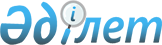 О внесении изменений и дополнений в решение маслихата Есильского района Северо-Казахстанской области от 30 декабря 2021 года № 14/135 "Об утверждении бюджета Алматинского сельского округа Есильского района Северо-Казахстанской области на 2022-2024 годы"Решение маслихата Есильского района Северо-Казахстанской области от 23 ноября 2022 года № 24/265
      Маслихат Есильского района Северо-Казахстанской области РЕШИЛ:
      1. Внести в решение маслихата Есильского района Северо-Казахстанской области "Об утверждении бюджета Алматинского сельского округа Есильского района Северо-Казахстанской области на 2022-2024 годы" от 30 декабря 2021 года № 14/135 следующие изменения и дополнения:
      пункт 1 изложить в новой редакции:
      "1. Утвердить бюджет Алматинского сельского округа Есильского района Северо-Казахстанской области на 2022-2024 годы, согласно приложениям 1, 2, 3 соответственно, в том числе на 2022 год в следующих объемах:
      1) доходы - 22 953,3 тысяч тенге:
      налоговые поступления - 1 948 тысяч тенге;
      неналоговые поступления - 0 тысяч тенге;
      поступления от продажи основного капитала - 0 тысяч тенге;
      поступления трансфертов - 21 005,3 тысяч тенге;
      2) затраты - 23 030,8 тысяч тенге;
      3) чистое бюджетное кредитование - 0 тысяч тенге:
      бюджетные кредиты - 0 тысяч тенге;
      погашение бюджетных кредитов - 0 тысяч тенге;
      4) сальдо по операциям с финансовыми активами - 0 тысяч тенге:
      приобретение финансовых активов - 0 тысяч тенге;
      поступления от продажи финансовых активов государства - 0 тысяч тенге;
      5) дефицит (профицит) бюджета - - 77,5 тысяч тенге;
      6) финансирование дефицита (использование профицита) бюджета - 77,5 тысяч тенге:
       поступление займов - 0 тысяч тенге;
      погашение займов - 0 тысяч тенге;
       используемые остатки бюджетных средств - 77,5 тысяч тенге.";
       дополнить пунктом 4-1 следующего содержания:
      "4-1. Предусмотреть в бюджете Алматинского сельского округа Есильского района Северо-Казахстанской области на 2022 год объҰмы целевых трансфертов за счет гарантированного трансферта из Национального фонда Республики Казахстан:
      на повышение заработной платы отдельных категорий гражданских служащих, работников организаций, содержащихся за счет средств государственного бюджета, работников казенных предприятий.
      Распределение указанных целевых трансфертов за счет гарантированного трансферта из Национального фонда Республики Казахстан определяется решением акима Алматинского сельского округа Есильского района Северо-Казахстанской области "О реализации решения маслихата Есильского района "Об утверждении бюджета Алматинского сельского округа Есильского района Северо-Казахстанской области на 2022-2024 годы.";
      дополнить пунктом 4-2 следующего содержания:
      "4-2. Предусмотреть в бюджете Алматинского сельского округа Есильского района Северо-Казахстанской области на 2022 год объемы целевых текущих трансфертов передаваемых из областного бюджета, в том числе:
      на обучение акимов сельских округов по теме "Коммуникации и взаимодействие со средствами массовой информации".
      Распределение указанных целевых трансфертов из областного бюджета определяется решением акима Алматинского сельского округа Есильского района Северо-Казахстанской области "О реализации решения маслихата Есильского района "Об утверждении бюджета Алматинского сельского округа Есильского района Северо-Казахстанской области на 2022-2024 годы.";
      приложение 1 к указанному решению изложить в редакции согласно приложению к настоящему решению;
      2. Настоящее решение вводится в действие с 1 января 2022 года. Бюджет Алматинского сельского округа Есильского района Северо-Казахстанской области на 2022 год
					© 2012. РГП на ПХВ «Институт законодательства и правовой информации Республики Казахстан» Министерства юстиции Республики Казахстан
				
      Секретарь маслихатаЕсильского района Северо-Казахстанской области 

А. Бектасова
Приложениек решению маслихатаЕсильского районаСеверо-Казахстанской областиот 23 ноября 2022 года № 24/265Приложение 1к решению маслихатаЕсильского районаСеверо-Казахстанской областиот 30 декабря 2021 года № 14/135
Категория
Класс
подкласс
Наименование
Сумма (тысяч тенге)
1) Доходы
22 953,3
1
Налоговые поступления
1 948
04
Налоги на собственность
1 924
1
Налог на имущество
78
3
Земельный налог
20
4
Налог на транспортные средства
1 826
05
Внутрение налоги на товары, работы и услуги
24
3
Поступлениея за использование природных и других ресурсов
24
4
Поступление трансфертов
21 005,3
02
Трансферты из вышестоящих органов государственного управления
21 005,3
3
Трансферты из районного (города областного значения) бюджета
21 005,3
Функцио-нальная группа
Админи-стратор бюджетных программ
Прог-рамма
Наименование
Сумма (тысяч тенге)
2) Затраты
23 030,8
01
Государственные услуги общего характера
21 839,3
124
Аппарат акима города районного значения, села, поселка, сельского округа
21 839,3
001
Услуги по обеспечению деятельности акима города районного значения, села, поселка, сельского округа
21 839,3
07
Жилищно-коммунальное хозяйство
1 191,3
124
Аппарат акима города районного значения, села, поселка, сельского округа
1 191,3
008
Освещение улиц в населенных пунктах
1 114
011
Благоустройство и озеленение населенных пунктов
77,3
15
Трансферты
0,2
124
Аппарат акима города районного значения, села, поселка, сельского округа
0,2
048
Возврат неиспользованых (недоиспользованых) целевых трансфертов
0,2
3) Чистое бюджетное кредитование
0
Бюджетные кредиты
0
Погашение бюджетных кредитов
0
4) Сальдо по операциям с финансовыми активами
0
Приобретение финансовых активов
0
Поступления от продажи финансовых активов государства
0
5) Дефицит (профицит) бюджета
- 77,5 
6) Финансирование дефицита (использование профицита) бюджета
77,5
7
Поступления займов
0
16
Погашение займов
0
Категория
Класс
подкласс
Наименование
Сумма (тысяч тенге)
8
Используемые остатки бюджетных средств
77,5
01
Остатки бюджетных средств
77,5
1
Свободные остатки бюджетных средств
77,5